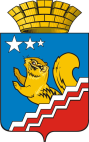 Свердловская областьГЛАВА ВОЛЧАНСКОГО ГОРОДСКОГО ОКРУГАпостанние13.12.2022 года                                                                                                                   № 533г. ВолчанскОб утверждении Плана работы Координационного совета по инвестициям и развитию предпринимательства в Волчанском городском округе на 2023 годВ соответствии с  Федеральным законом от 06 октября 2003 года                        № 131-ФЗ «Об общих принципах организации местного самоуправления в Российской Федерации», Федерального закона от  24 июля 2007 года № 209-ФЗ «О развитии малого и среднего предпринимательства в Российской Федерации», Законом Свердловской области от 04 февраля 2008 года № 10-ОЗ «О развитии малого и среднего предпринимательства в Свердловской области», постановлением главы Волчанского городского округа  от 20.03.2014года                   № 200 «О создании Координационного совета по развитию малого и среднего предпринимательства в Волчанском городском округе», руководствуясь Уставом Волчанского городского округа, ПОСТАНОВЛЯЮ:Утвердить План работы Координационного совета по инвестициям и развитию предпринимательства в Волчанском городском округе на 2023 год (прилагается).Опубликовать настоящее постановление в информационном бюллетене «Муниципальный Вестник» и разместить на официальном сайте Волчанского городского округа в сети Интернет http://volchansk-adm.ru/.Контроль за исполнением настоящего постановления возложить на заместителя главы администрации Волчанского городского округа по социальным вопросам Бородулину И.В.Глава городского округа	                                                                А.В. ВервейнУТВЕРЖДЕНпостановлением главы Волчанского городского округаот 13.12.2022 года  № 533ПЛАН РАБОТЫ КООРДИНАЦИОННОГО СОВЕТА ПО ИНВЕСТИЦИЯМ И РАЗВИТИЮ ПРЕДПРИНИМАТЕЛЬСТВА В ВОЛЧАНСКОМ ГОРОДСКОМ ОКРУГЕ НА 2023 ГОД№ п/пНаименование мероприятийСрок проведенияОтветственные1О реализации подпрограммы 3 «Развитие малого и среднего предпринимательства» муниципальной программы «Совершенствование социально – экономической политики на территории Волчанского городского округа до 2024 года»I квартал2023 годаРойд Ю.А – ведущий специалист экономического отдела администрации Волчанского городского округа2Об итогах работы Фонда «Волчанский фонд поддержки малого предпринимательства» в 2022 году и планах работы на 2023 годI квартал2023 годаСмурыгина О.А. – директор Фонда «Волчанский фонд поддержки малого предпринимательства»3О соблюдении требований безопасности на объектах торговли, общественного питания и бытовых услуг на территории Волчанского городского округаI квартал2023 годаКарелина Т.Б. – специалист отдела ГО и ЧС администрации Волчанского городского округа;4О проведении экспертизы и оценки фактического воздействия нормативно – правовых актов Волчанского городского округаI квартал2023 годаКарелина Т.Б. – специалист отдела ГО и ЧС администрации Волчанского городского округа;Федоренко Л.А. – начальник экономического отдела администрации Волчанского городского округа;Барабанова Н.В. –директор МКУ «Управление городского хозяйства»5О соблюдении требований по передаче сведений за оборотом товаров, подлежащих обязательной маркировке I квартал2023 годаРойд Ю.А – ведущий специалист экономического отдела администрации Волчанского городского округа6О реализации Плана мероприятий и Перечня целевых показателей реализации комплексной программы Свердловской области «Обеспечение защиты прав потребителей в Свердловской области на 2019-2023 годы» на территории Волчанского  городского округа в 2022 годуII квартал2023Ройд Ю.А – ведущий специалист экономического отдела администрации Волчанского городского округа7Об организации санитарной очистки территорий, прилегающих к предприятиям торговли, общественного питания и бытового обслуживанияII квартал2023Барабанова Н.В. – исполняющий обязанности директора МКУ «Управление городского хозяйства»8О рассмотрении Государственного доклада «О защите прав потребителей в Свердловской области в 2022 году» Управления Федеральной службы по защите прав потребителей и благополучия человека по Свердловской области.II квартал2023Ройд Ю.А – ведущий специалист экономического отдела администрации Волчанского городского округа9Об участии представителей предпринимательского сообщества в качестве акцептантов Единой социальной картыII квартал2023Ройд Ю.А – ведущий специалист экономического отдела администрации Волчанского городского округа10О Перечне муниципального имущества Волчанского городского округа,  предназначенного для предоставления во владение и (или) в пользование субъектам малого и среднего предпринимательства и организациям, образующим инфраструктуру поддержки субъектов малого и среднего предпринимательстваII квартал2023Клементьева Ю.П. – председатель Комитета по управлению имуществом Волчанского городского округа11Об организации санитарной очистки территорий, прилегающих к предприятиям торговли, общественного питания и бытового обслуживанияIII квартал2023Барабанова Н.В. – исполняющий обязанности директора МКУ «Управление городского хозяйства»12О состоянии нестационарной торговой сети на территории Волчанского городского округа и перечислениях за размещение нестационарных торговых объектов на землях, находящихся в муниципальной собственности, и землях, государственная собственность на которые не разграниченаIII квартал2023Клементьева Ю.П. – председатель Комитета по управлению имуществом Волчанского городского округа13О мониторинге розничных цен на социально-значимые продовольственные товары, строительные материалы, бытовую технику и электронику, в торговых сетях и магазинах, осуществляющих деятельность на территории Волчанского городского округаIII квартал2023Ройд Ю.А – ведущий специалист экономического отдела администрации Волчанского городского округа14О мероприятиях по снижению неформальной занятости, легализации заработной платы и повышению собираемости страховых взносов во внебюджетные фонды, а также реализации мер, направленных на сохранение и развитие занятости граждан предпенсионного  возрастаIII квартал2023Федоренко Л.А. – начальник экономического отдела администрации Волчанского городского округа;15О проведении опроса субъектов предпринимательской деятельности о наличии (отсутствии) административных барьеров, об оценке состояния и развития конкурентной среды на рынках товаров и услуг на территории Волчанского городского округаIII квартал2023Ройд Ю.А – ведущий специалист экономического отдела администрации Волчанского городского округа16Об организации питания в образовательных учреждениях на территории Волчанского городского округаIV квартал2023Адельфинская О.В. – начальник Отдела образования Волчанского городского округа17О Плане организации и проведения ярмарок на территории Волчанского городского округа в 2024 годуIV квартал2023Ройд Ю.А – ведущий специалист экономического отдела администрации Волчанского городского округа18О проведении смотра-конкурса «Лучшее праздничное оформление предприятий сферы потребительского рынка, посвященное празднованию Нового 2024 года» на территории Волчанского городского округаIV квартал2023Бородулина И.В. – заместитель главы администрации Волчанского городского округа по социальным вопросам19О сети потребительского рынка Волчанского городского округа на 2024 годIV квартал2023Ройд Ю.А – ведущий специалист экономического отдела администрации Волчанского городского округа20О хранении и реализации пиротехнических изделий на предприятиях торговли на территории Волчанского городского округаIV квартал2023Карелина Т.Б. – специалист отдела ГО и ЧС администрации Волчанского городского округа